她像抹皮袜那样抹静脉曲张袜，但是那种袜子没有遮住脚趾头，其教法律列是什么？كانت تمسح على الجورب الخاص بالدوالي وهو لا يغطي الأطراف كمسحها على الخفين فما حكم صلاتها ؟[باللغة الصينية ]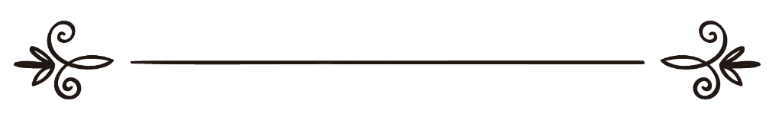 来源：伊斯兰问答网站مصدر : موقع الإسلام سؤال وجواب编审: 伊斯兰之家中文小组مراجعة: فريق اللغة الصينية بموقع دار الإسلام她像抹皮袜那样抹静脉曲张袜，但是那种袜子没有遮住脚趾头，其教法律列是什么？问：我母亲年纪大了，患有小腿静脉曲张，一段时间以来她穿着治疗静脉曲张的弹力袜，从脚底心到膝盖，但是脚趾头外露；她说自己像往常一样洗小净，洗到两脚的时候，就在静脉曲张袜上抹一下，因为觉得把这种弹力袜脱下来，然后再穿是很困难的，就这样持续了一段时间；当时她不知道询问这个教法律例，因为她一直认为可以这样抹；现在她询问那一段时间中所做的礼拜的教法律例？答：一切赞颂，全归真主。第一：抹靴子或者弹力袜的条件之一就是要遮住规定的部位，也就是从脚趾头一直到踝骨。伊本·古达麦（愿主怜悯之）说：“可以抹靴子等，如果能够遮住规定的部位；如果规定部位中有一部分裸露出来，则不能抹。”《穆额尼》（1 / 183）谢赫阿布杜·阿齐兹·本·巴兹（愿主怜悯之）说：“如果符合条件，也就是遮住规定的部位，可以抹弹力袜等。”《伊本·巴兹法太瓦全集》（10 / 114）综上所述：上述问题中所说的静脉曲张袜不能抹，因为它没有遮住规定部位。如果病人需要穿静脉曲张袜，在每一次洗小净的时候脱弹力袜很困难，他可以在穿弹力袜之前洗小净，然后在弹力袜的上面穿上能够遮住规定部位的袜子，如果需要洗小净，就可以在袜子上面抹一下，一直到脱下袜子或者到了规定的期限为止；这是可以的，没有任何疑问；如果不能这样做，脱下静脉曲张袜会带来伤害或者推迟痊愈，那么它的教法律例与绷带一样，上面和下面都要抹，其余裸露的部分必须要用水洗；这是抹绷带与抹靴子之间的区别：绷带必须要全部抹，而靴子只抹上面就可以。欲了解更多内容，敬请参阅（114192）号问题的回答。第二：你的母亲在那种情况下必须要询问该问题的教法律例，她当时没有询问，则是她的不对和怠慢。我们祈求真主饶恕她的过错。至于是否还补在那种情况下所做的礼拜，学者们对此有所分歧：有的学者认为必须要还补；有的学者认为不必还补，如果为了谨慎小心，还补在此期间所做的礼拜，这是最好的。如果这样做有困难，或者在那种情况下做的礼拜很多，如果她当时认为自己做的正确，根本就没有想到询问有关的教法律例，这是情有可原的，因为她不知道有关的教法律例，按照学者们正确的主张：她不必还补礼拜。欲了解更多内容，敬请参阅（119755）和（45648）号问题的回答。真主至知！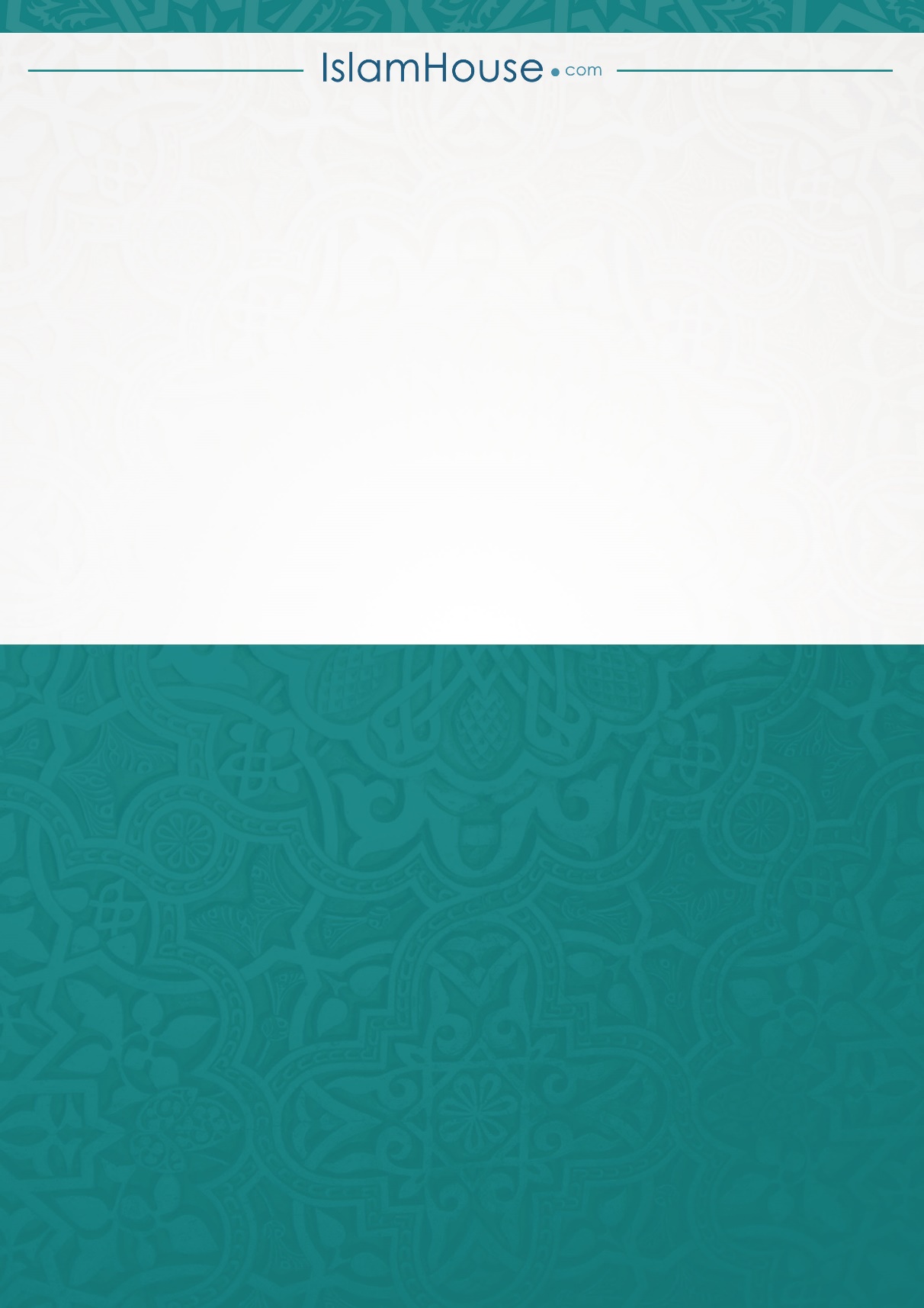 